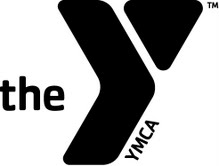 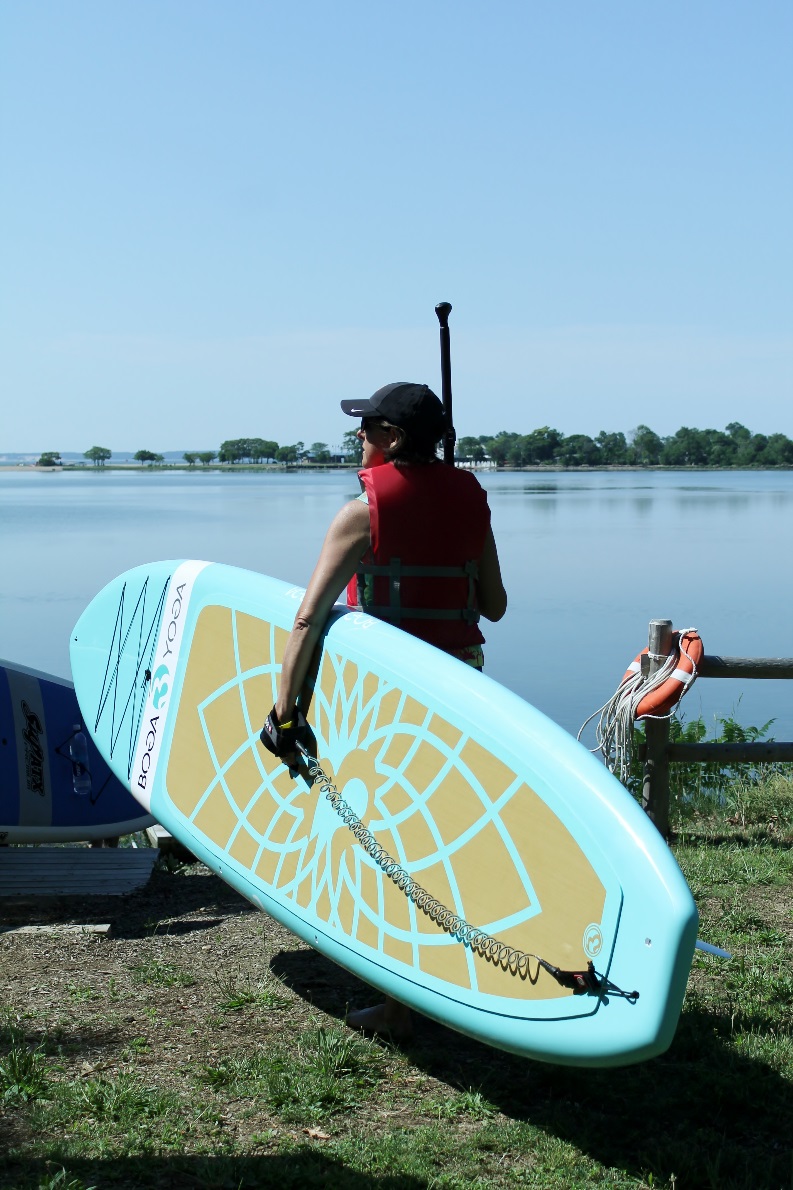 DATETIMECoachDATETIMECOACHWednesday, June 5th10:30-11:30amJessSaturday, June 22nd 1:00-2:00pm BeaSaturday, June 8th  1:00-2:00pmBeaTuesday, June 25th 9:30-10:30am Nicole Tuesday, June 11th 9:30-10:30amNicoleFriday, July 5th 12:30-1:30pm NicoleWednesday, June 12th4:00-5:00pm BeverlyFriday, July 12th  12:30-1:30pm NicoleTuesday, June 18th 9:30-10:30pm NicoleFriday, July 19th  12:30-1:30pm NicoleWednesday, June 19th 4:00-5:00pm Beverly